Third Grade News from Sister Noel’s Class (Jan. 28 – Feb. 8, 2019)Sr.noel@sjb-school.org,  http://grade3-sjbschool.weebly.comThird Grade News from Sister Noel’s Class (Jan. 28 – Feb. 8, 2019)Sr.noel@sjb-school.org,  http://grade3-sjbschool.weebly.comThird Grade News from Sister Noel’s Class (Jan. 28 – Feb. 8, 2019)Sr.noel@sjb-school.org,  http://grade3-sjbschool.weebly.comThis week we will Language Arts-continue  Lesson 16-read an informational text “The Albertosaurus  Mystery” Key skill	- learn to draw conclusions Spelling, Grammar & Writing	-adjectives and articles-write to persuade – persuasive letter/ opinion paragraph Handwriting: cursive writing BIBLE VERSE FOR THE WEEK   Love is patient, love is kind. It does not envy, it does not boast, it is not proud. ( 1 Corinthians  13 : 4)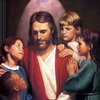          Dates to Remember  Jan. 31- due“Book It” (require 250 min, you may read more on these days Feb.6-  Handwriting contestFeb. 7 -Picturing America?Feb. 13- Class Mass (Gr. 3)Feb. 13 - JA class at 2:35  Feb- 14 - Valentine’s Day party  Feb. 20 -  President’s Report due (will send the materials this Friday) 2019 – We will participate in Mission Writing ContePlease do on these cool days-     Read Theory,  Khan academy and IXL( 10 questions each for math, language,  social studies and science every dayVocabulary &Spelling: Lesson 17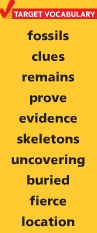 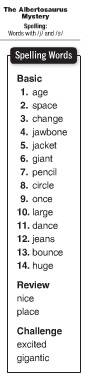 Assignments:	  Spelling test lesson  17 on Feb. 11, 2019 Math:    study multiplication facts 1-12. See the assignments in the  Google classroom  and do if  you can. Write: spelling words 2 X in cursive 1 X in printing  (due Feb.8)  Please write a creative story using the above vocabulary words and as many spelling words. Underline the vocabulary and spelling words you used in your story( work today and tomorrow)Reading :  Unit 4 – Extreme Nature  Read  Lesson 16  p. 13 - 35(Take book home this Friday) Math   (Chapter 15)  Analyze and Graph Data - collect and organize data, classify data & read and interpret data BIBLE VERSE FOR THE WEEK   Love is patient, love is kind. It does not envy, it does not boast, it is not proud. ( 1 Corinthians  13 : 4)         Dates to Remember  Jan. 31- due“Book It” (require 250 min, you may read more on these days Feb.6-  Handwriting contestFeb. 7 -Picturing America?Feb. 13- Class Mass (Gr. 3)Feb. 13 - JA class at 2:35  Feb- 14 - Valentine’s Day party  Feb. 20 -  President’s Report due (will send the materials this Friday) 2019 – We will participate in Mission Writing ContePlease do on these cool days-     Read Theory,  Khan academy and IXL( 10 questions each for math, language,  social studies and science every dayVocabulary &Spelling: Lesson 17Assignments:	  Spelling test lesson  17 on Feb. 11, 2019 Math:    study multiplication facts 1-12. See the assignments in the  Google classroom  and do if  you can. Write: spelling words 2 X in cursive 1 X in printing  (due Feb.8)  Please write a creative story using the above vocabulary words and as many spelling words. Underline the vocabulary and spelling words you used in your story( work today and tomorrow)Reading :  Unit 4 – Extreme Nature  Read  Lesson 16  p. 13 - 35(Take book home this Friday) Science  Earth, Sun, Moon and Planets RoboticsWeekly Reader BIBLE VERSE FOR THE WEEK   Love is patient, love is kind. It does not envy, it does not boast, it is not proud. ( 1 Corinthians  13 : 4)         Dates to Remember  Jan. 31- due“Book It” (require 250 min, you may read more on these days Feb.6-  Handwriting contestFeb. 7 -Picturing America?Feb. 13- Class Mass (Gr. 3)Feb. 13 - JA class at 2:35  Feb- 14 - Valentine’s Day party  Feb. 20 -  President’s Report due (will send the materials this Friday) 2019 – We will participate in Mission Writing ContePlease do on these cool days-     Read Theory,  Khan academy and IXL( 10 questions each for math, language,  social studies and science every dayVocabulary &Spelling: Lesson 17Assignments:	  Spelling test lesson  17 on Feb. 11, 2019 Math:    study multiplication facts 1-12. See the assignments in the  Google classroom  and do if  you can. Write: spelling words 2 X in cursive 1 X in printing  (due Feb.8)  Please write a creative story using the above vocabulary words and as many spelling words. Underline the vocabulary and spelling words you used in your story( work today and tomorrow)Reading :  Unit 4 – Extreme Nature  Read  Lesson 16  p. 13 - 35(Take book home this Friday) Social Studies  Our Country’s History  (p. 189 -230)Map and Globe skills BIBLE VERSE FOR THE WEEK   Love is patient, love is kind. It does not envy, it does not boast, it is not proud. ( 1 Corinthians  13 : 4)         Dates to Remember  Jan. 31- due“Book It” (require 250 min, you may read more on these days Feb.6-  Handwriting contestFeb. 7 -Picturing America?Feb. 13- Class Mass (Gr. 3)Feb. 13 - JA class at 2:35  Feb- 14 - Valentine’s Day party  Feb. 20 -  President’s Report due (will send the materials this Friday) 2019 – We will participate in Mission Writing ContePlease do on these cool days-     Read Theory,  Khan academy and IXL( 10 questions each for math, language,  social studies and science every dayVocabulary &Spelling: Lesson 17Assignments:	  Spelling test lesson  17 on Feb. 11, 2019 Math:    study multiplication facts 1-12. See the assignments in the  Google classroom  and do if  you can. Write: spelling words 2 X in cursive 1 X in printing  (due Feb.8)  Please write a creative story using the above vocabulary words and as many spelling words. Underline the vocabulary and spelling words you used in your story( work today and tomorrow)Reading :  Unit 4 – Extreme Nature  Read  Lesson 16  p. 13 - 35(Take book home this Friday) Religion Mission Education-identify the qualities of a good messenger-explore the meaning of grace-describe ways to be a missionary-study scripture verses BIBLE VERSE FOR THE WEEK   Love is patient, love is kind. It does not envy, it does not boast, it is not proud. ( 1 Corinthians  13 : 4)         Dates to Remember  Jan. 31- due“Book It” (require 250 min, you may read more on these days Feb.6-  Handwriting contestFeb. 7 -Picturing America?Feb. 13- Class Mass (Gr. 3)Feb. 13 - JA class at 2:35  Feb- 14 - Valentine’s Day party  Feb. 20 -  President’s Report due (will send the materials this Friday) 2019 – We will participate in Mission Writing ContePlease do on these cool days-     Read Theory,  Khan academy and IXL( 10 questions each for math, language,  social studies and science every dayVocabulary &Spelling: Lesson 17Assignments:	  Spelling test lesson  17 on Feb. 11, 2019 Math:    study multiplication facts 1-12. See the assignments in the  Google classroom  and do if  you can. Write: spelling words 2 X in cursive 1 X in printing  (due Feb.8)  Please write a creative story using the above vocabulary words and as many spelling words. Underline the vocabulary and spelling words you used in your story( work today and tomorrow)Reading :  Unit 4 – Extreme Nature  Read  Lesson 16  p. 13 - 35(Take book home this Friday) 